Waiting List Form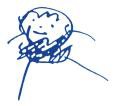 ConfidentialB O U N D A R Y L A N EC H I L D R E N ’ S C E N T R E128-146 Burren Street, Newtown NSW 2042Phone: 9351 0134Email: boundary.lane@sydney.edu.auDate of applicationChild’s last nameMaleMaleMaleFemaleFemaleGiven names (if known)Residential addressResidential addressPostcode:Postcode:Postcode:Date of Birth/Expected DOBDate Care RequiredDays of Care RequiredMONTUEWEDWEDWEDTHURTHURTHURFRIFAMILY DETAILSParent 1 / Guardian 1Parent 1 / Guardian 1Parent 1 / Guardian 1Parent 2 / Guardian 2Parent 2 / Guardian 2Parent 2 / Guardian 2Parent 2 / Guardian 2Parent 2 / Guardian 2Parent 2 / Guardian 2SurnameGiven NamesPhone NumbersHHHHHHHHHPhone NumbersWWWWWWWWWPhone NumbersMMMMMMMMME-mail Address Are you staff or student at the University of Sydney?    YES           NO            YES           NO            YES           NO            YES           NO            YES           NO            YES           NO            YES           NO            YES           NO            YES           NO        Occupation Course / Dept /Faculty(If applicable)Number of dependent children (other than the enrolling child)Number of dependent children (other than the enrolling child)Number of dependent children (other than the enrolling child)Number of dependent children (other than the enrolling child)Sibling(s) enrolled/on waiting list at BLCCSibling(s) enrolled/on waiting list at BLCCSibling(s) enrolled/on waiting list at BLCCSibling(s) enrolled/on waiting list at BLCCPRIORITY CODES (please tick if applicable)PRIORITY CODES (please tick if applicable)PRIORITY CODES (please tick if applicable)PRIORITY CODES (please tick if applicable)PRIORITY CODES (please tick if applicable)1. Workforce participating or training3. Dep referred / Child at risk3. Dep referred / Child at risk2. Child with disability4. Parent(s) at home4. Parent(s) at homeCATEGORIES (please tick if applicable)CATEGORIES (please tick if applicable)CATEGORIES (please tick if applicable)CATEGORIES (please tick if applicable)CATEGORIES (please tick if applicable)a) Both parents workingf) Non-English speaking backgroundf) Non-English speaking backgroundb) Student motherg) Aboriginal / Torres StraitIslander familyg) Aboriginal / Torres StraitIslander familyc) Student fatherh) Handicapped parenth) Handicapped parentd) Sole parenti) Handicapped childi) Handicapped childe) Low incomej) Socially isolated familyj) Socially isolated familyAny special circumstances relating to your application:Any special circumstances relating to your application:Any special circumstances relating to your application:Any special circumstances relating to your application:Any special circumstances relating to your application:If you no longer require care, please notify us so your child’s name will be removed from our waiting list.Please note that we do not send out re-confirmation forms for your waiting list position annually. Your child’s name will be on our waiting list until we offer you a place or you call us to inform his/her enrolment to another centre or your child reaches school age and starts school.Completed waiting list form can be emailed to boundary.lane@sydney.edu.au. Emailed waiting list forms will not be entered onto our waiting list register unless followed through with $10.00 payment in the mail or direct deposited into our bank account. A payment of $10.00 to secure a placement on the waiting list (cash or cheque made payable to Boundary Lane CC) should be forwarded with this form to:Boundary Lane Children’s Centre	Bank account details:  University of Sydney	Bank name:	CBA Building C37F	 BSB:		062-284NSW, 2006                                                             Account no:        1054 6314Account name: Abercrombie St CC LtdReference:	Parent’s OR child’s nameThank you.If you no longer require care, please notify us so your child’s name will be removed from our waiting list.Please note that we do not send out re-confirmation forms for your waiting list position annually. Your child’s name will be on our waiting list until we offer you a place or you call us to inform his/her enrolment to another centre or your child reaches school age and starts school.Completed waiting list form can be emailed to boundary.lane@sydney.edu.au. Emailed waiting list forms will not be entered onto our waiting list register unless followed through with $10.00 payment in the mail or direct deposited into our bank account. A payment of $10.00 to secure a placement on the waiting list (cash or cheque made payable to Boundary Lane CC) should be forwarded with this form to:Boundary Lane Children’s Centre	Bank account details:  University of Sydney	Bank name:	CBA Building C37F	 BSB:		062-284NSW, 2006                                                             Account no:        1054 6314Account name: Abercrombie St CC LtdReference:	Parent’s OR child’s nameThank you.If you no longer require care, please notify us so your child’s name will be removed from our waiting list.Please note that we do not send out re-confirmation forms for your waiting list position annually. Your child’s name will be on our waiting list until we offer you a place or you call us to inform his/her enrolment to another centre or your child reaches school age and starts school.Completed waiting list form can be emailed to boundary.lane@sydney.edu.au. Emailed waiting list forms will not be entered onto our waiting list register unless followed through with $10.00 payment in the mail or direct deposited into our bank account. A payment of $10.00 to secure a placement on the waiting list (cash or cheque made payable to Boundary Lane CC) should be forwarded with this form to:Boundary Lane Children’s Centre	Bank account details:  University of Sydney	Bank name:	CBA Building C37F	 BSB:		062-284NSW, 2006                                                             Account no:        1054 6314Account name: Abercrombie St CC LtdReference:	Parent’s OR child’s nameThank you.If you no longer require care, please notify us so your child’s name will be removed from our waiting list.Please note that we do not send out re-confirmation forms for your waiting list position annually. Your child’s name will be on our waiting list until we offer you a place or you call us to inform his/her enrolment to another centre or your child reaches school age and starts school.Completed waiting list form can be emailed to boundary.lane@sydney.edu.au. Emailed waiting list forms will not be entered onto our waiting list register unless followed through with $10.00 payment in the mail or direct deposited into our bank account. A payment of $10.00 to secure a placement on the waiting list (cash or cheque made payable to Boundary Lane CC) should be forwarded with this form to:Boundary Lane Children’s Centre	Bank account details:  University of Sydney	Bank name:	CBA Building C37F	 BSB:		062-284NSW, 2006                                                             Account no:        1054 6314Account name: Abercrombie St CC LtdReference:	Parent’s OR child’s nameThank you.If you no longer require care, please notify us so your child’s name will be removed from our waiting list.Please note that we do not send out re-confirmation forms for your waiting list position annually. Your child’s name will be on our waiting list until we offer you a place or you call us to inform his/her enrolment to another centre or your child reaches school age and starts school.Completed waiting list form can be emailed to boundary.lane@sydney.edu.au. Emailed waiting list forms will not be entered onto our waiting list register unless followed through with $10.00 payment in the mail or direct deposited into our bank account. A payment of $10.00 to secure a placement on the waiting list (cash or cheque made payable to Boundary Lane CC) should be forwarded with this form to:Boundary Lane Children’s Centre	Bank account details:  University of Sydney	Bank name:	CBA Building C37F	 BSB:		062-284NSW, 2006                                                             Account no:        1054 6314Account name: Abercrombie St CC LtdReference:	Parent’s OR child’s nameThank you.Name:Name:Name:Signature:Signature:Relationship to child:Relationship to child:Relationship to child:Date:Date: